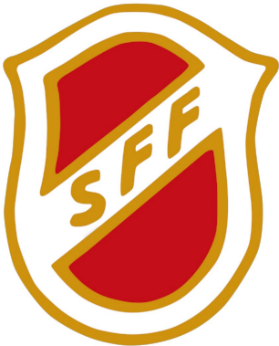 Välkomna till Sävsjö FF:sfotbollsskola 2024Här kommer information om hur vi kommer att träna denna säsong.Vi börjar idag 8/5 och kör fram t.o.m. 26/6 (v. 26). 
Sedan tar vi ett sommaruppehåll och börjar igen 14/8 (v. 33) t.o.m. 11/9 (v. 37). Onsdagar på Hofgårdsvallen kl 17:00-18:00LedareLedare behövs alltid. Om ni är intresserade av att hjälpa till som ledare tveka inte att säga till. Man kan aldrig vara för många ledare i ett lag. 
Inga föräldrar som ledare – inget lag att spela i.DeltagaravgiftDeltagaravgiften är 400 kr och betalas till:Bankgiro 383-5428 eller Swish 123–0746230 senast 1/6.Glöm inte att skriva barnets namn och födelseår. 
Betalar ni via bankgiro skriv även Fotbollsskolan.Frukt och T-shirtDet kommer att finnas frukt till alla barn efter varje träning.De som är födda -18, -19 kommer att få en T-shirt. Födda -17 kommer få en väska.Detta efter att deltagaravgiften är betald, samt att T-shirten/väskan har kommit hem från leverantören.Vi tackar vår sponsor Smålandsfönster för detta.Tänk på om ni tar egna foton på barnen att det INTE får läggas ut på 
sociala medier eller liknande om det inte bara är ditt eget barn på fotot.Ni kan även stödja Sävsjö FF genom att bli stödmedlem (100 kr) eller köpa ett 
kuponghäfte för 150 kr som gäller tillsammans med några av våra sponsorer.
Vid frågor eller funderingar är ni välkomna att kontaktaMalin Andersson, Sävsjö FF – 0735–127 388